 OTIS A. MASON ELEMENTARY SCHOOL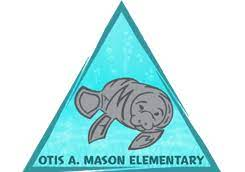 School Advisory Council AgendaFebruary 15th 2024 Portable 7- 3:30PM-4:30PM Call to Order* (3:30) Review/Approval of Previous January 18th Minutes/ Vote in New member- All (3:32-3:35) Financial Report- Kim Edwards (3:35-3:40)Guest Speaker – Brittany Steen Cox: Founder Grassroots Education (3:40-4:00)Review Parent & Teacher School Survey- All (4:00-4:25) Principal Updates- Mrs. Keaton (4:25-4:30)Meeting Adjourned  (4:30)                                  Upcoming School Events:                                                                                                                                   February 19th         No School – President’s Day 							       February 23rd         Character Counts Celebration	 						       February 27th         Class Group Pictures/Spring Photos							       March 3rd                School Spirit Day @ Anastasia Golf							       March 6th                Character Cup @ Nese High School							       March 8th                End of 3rd Quarter 				                                                            March 11th-18th     Spring Break for Students  							       March 21st              SAC Meeting